Street Outreach Program Photos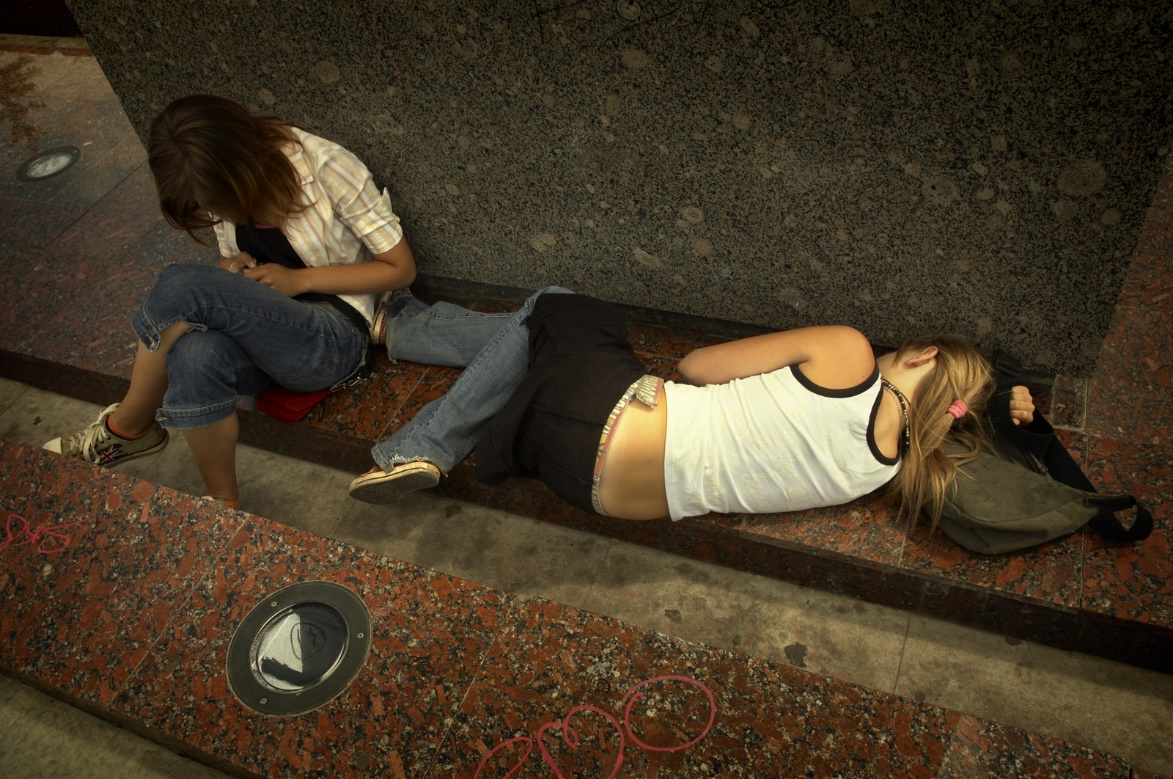 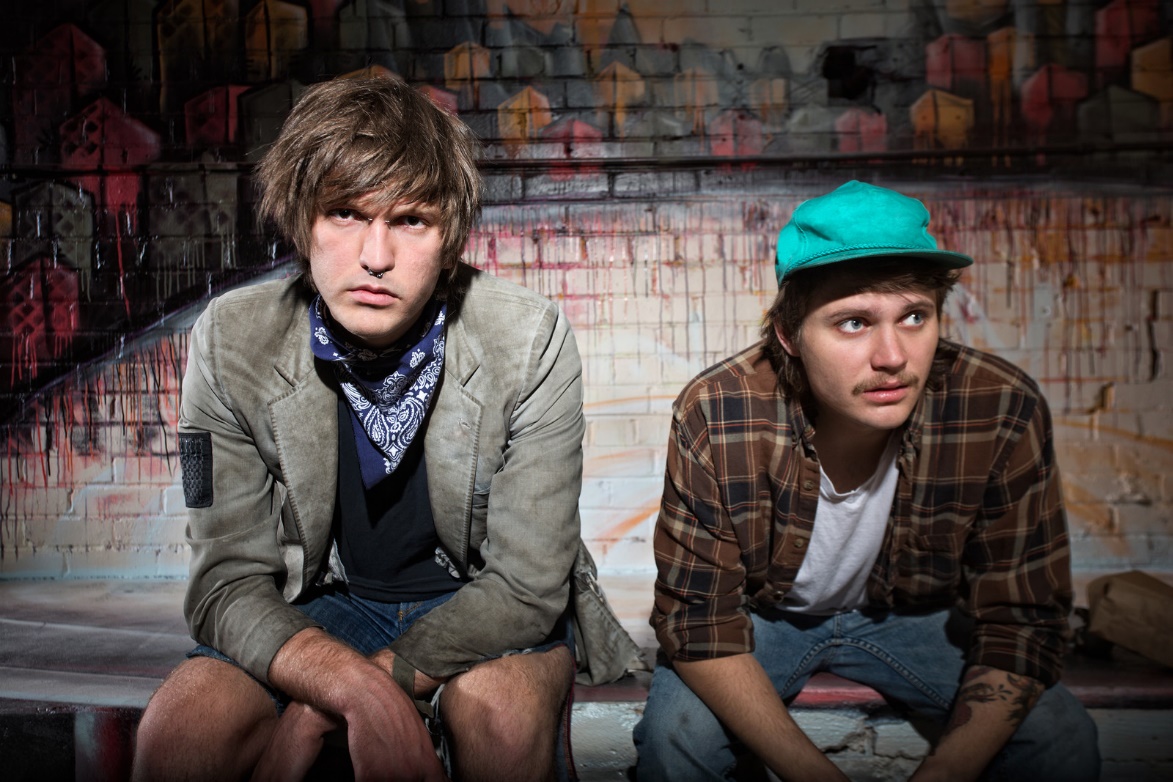 